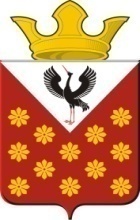 Свердловская областьБайкаловский районПостановление главы муниципального образованияКраснополянское сельское поселениеот 04 марта 2016 года  № 67О внесении изменений в Постановление № 259 от 04 декабря 2015 года «Об утверждении новой редакции административного регламента Администрации муниципального образования Краснополянское сельское поселение по предоставлению муниципальной услуги«Предоставление муниципального имущества  в аренду без проведения торгов на территории Краснополянского сельского поселения»	Рассмотрев письмо  Министерства труда и социальной защиты Российской Федерации №13-6/10/В-9922 от 25 декабря 2015 года, в соответствии с    Федеральным законом от 27.07.2010 N 210-ФЗ "Об организации предоставления государственных и муниципальных услуг", Федеральным законом №181- ФЗ от 24.11.1955 года «О социальной защите инвалидов в Российской Федерации», Постановлением Администрации муниципального образования Краснополянское сельское поселение от 21.08.2013 № 122 «Об  утверждении порядка разработки и утверждения административных регламентов предоставляемых муниципальных услуг, порядка проведения  экспертизы проектов административных регламентов предоставления муниципальных услуг», руководствуясь Уставом Краснополянского сельского поселения,ПОСТАНОВЛЯЮ:Подраздел 16 «Требования к помещениям, в которых предоставляется муниципальная услуга» раздела II  «Стандарт предоставления  муниципальной услуги» переименовать в подраздел 16 «Требования к помещениям, в которых предоставляется муниципальная услуга, к месту ожидания и приема заявителей, размещению и оформлению информации о  порядке  предоставления   муниципальной услуги», и изложить в новой редакции: 16.1.   Помещения для предоставления муниципальной услуги (далее - помещения) должны находиться вблизи остановок общественного транспорта.16.1.1. Помещения должны соответствовать требованиям противопожарной безопасности, санитарно-эпидемиологическим правилам и нормативам.16.1.2. Входы в помещения оборудуются  расширенными проходами, позволяющими обеспечить беспрепятственный доступ инвалидов, включая инвалидов, использующих кресла-коляски.16.2.  Места для информирования заявителей, получения информации должны быть оборудованы информационными стендами, стульями и столами, бумагой и канцелярскими принадлежностями для возможности оформления документов. 16.2.1. Места для ожидания и приема заявителей должны соответствовать комфортным условиям для заявителей и оптимальным условиям работы специалистов.16.3. Кабинет сотрудников, осуществляющих прием заявителей, должен быть оборудован информационными настольными табличками (вывесками) с указанием фамилии, имени, отчества (последнее - при наличии), должности сотрудников Учреждения.16.4. В целях обеспечения конфиденциальности сведений о гражданах должностным лицом ведется прием только одного гражданина, за исключением случаев коллективного обращения граждан.16.5. Визуальная и текстовая информация о порядке предоставления муниципальной услуги размещается на информационном стенде, а также на едином портале государственных и муниципальных услуг (функций) и официальном сайте Администрации Краснополянское сельское поселение. Оформление визуальной и текстовой информации о порядке предоставления муниципальной услуги должно соответствовать оптимальному зрительному восприятию этой информации заявителями. 16.6. Требования, обеспечиваемые в  соответствии со статьей 15 ФЗ-181 «О социальной защите инвалидов в Российской Федерации»: 16.6.1. Условия беспрепятственного доступа к зданию (помещения) в котором осуществляется прием заявителей, предоставляется услуга, а также беспрепятственного пользования средствами связи и информации:  16.6.2. Надлежащее размещение оборудования и носителей информации, необходимых для обеспечения беспрепятственного доступа инвалидов к объектам ( зданиям, помещениям), в которых предоставляются  к услуги с учетом ограничений их жизнедеятельности;  16.6.3. Дублирование необходимой для инвалидов звуковой и зрительной информации, а также надписей, знаков и иной текстовой и графической информации знаками, выполненными рельефно-точечным шрифтом Брайля;   16.6.4. Оказание инвалидам помощи в преодолении барьеров, мешающих получению ими услуг наравне с другими лицами.2.Опубликовать настоящее постановление в соответствии с Уставом  Краснополянского сельского поселения.3. Контроль за исполнением возложить на заместителя главы администрации по вопросам ЖКХ и местному хозяйству А.Н. Снигирева. Исполняющий обязанности главыКраснополянского сельского поселения                                                             Л.А. Федотова